НАЕТИ ЛИЦА И СРЕДНА БРУТНА РАБОТНА ЗАПЛАТА ПРЕЗ ВТОРОТО ТРИМЕСЕЧИЕ НА 2024 ГОДИНАБроят на наетите лица по трудово и служебно правоотношение към края на юни 2024 г. нараства с 28.1 хил., или с 1.2%, спрямо края на март 2024 г., като достига 2.35 млн. по предварителни данни на Националния статистически институт. Спрямо първото тримесечие на 2024 г. най-голямо увеличение на броя наети лица се наблюдава в икономическите дейности „Хотелиерство и ресторантьорство“ - с 24.0%, в „Селско, горско и рибно стопанство“ - с 4.5%, и в „Административни и спомагателни дейности“ - с 1.8%. Най-голямо намаление на броя наети лица по трудово и служебно правоотношение - с 1.7%, е регистрирано при дейност „Преработваща промишленост“.В края на юни 2024 г. в сравнение с края на юни 2023 г. броят на наетите лица по трудово и служебно правоотношение нараства с 15.6 хил., или с 0.7%. Най-голямо увеличение на броя наети лица се наблюдава в икономическите дейности „Хуманно здравеопазване и социална работа“ - с 12.4 хил., „Създаване и разпространение на информация и творчески продукти; далекосъобщения“ - с 6.2 хил., и „Хотелиерство и ресторантьорство“ - с 4.1 хил., а най-голямо намаление - в „Преработваща промишленост“ - с 13.0 хил., и в „Административни и спомагателни дейности“ - с 2.3 хиляди. В процентно изражение увеличението е най-значително в икономическите дейности „Хуманно здравеопазване и социална работа“ - с 6.8%, „Създаване и разпространение на информация и творчески продукти; далекосъобщения“ - с 5.1%, и в „Култура, спорт и развлечения“ - с 4.1%, а най-голямо намаление е регистрирано при „Добивна промишленост“ - с 3.2%, и „Преработваща промишленост“ - с 2.8%.Средната брутна месечна работна заплата за април 2024 г. е 2 303 лв., за май - 2 310 лв., и за юни - 2 276 лева.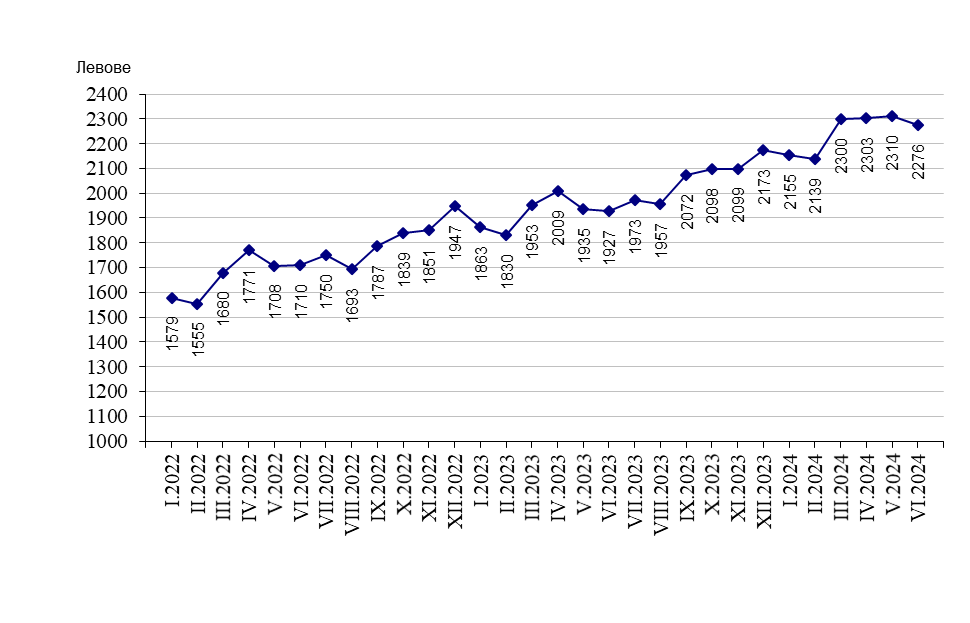 Фиг. 1. Средна брутна работна заплата общо за страната по месециПрез второто тримесечие на 2024 г. средната месечна работна заплата e 2 296 лв. и нараства спрямо първото тримесечие на 2024 г. с 4.5%. Икономическите дейности, в които е регистрирано най-голямо увеличение, са 
„Държавно управление“ - с 13.1%, „Образование“ - с 9.7%, и „Хотелиерство и ресторантьорство“ - с 9.2%. Фиг. 2. Средна брутна месечна работна заплата по икономически дейности - левове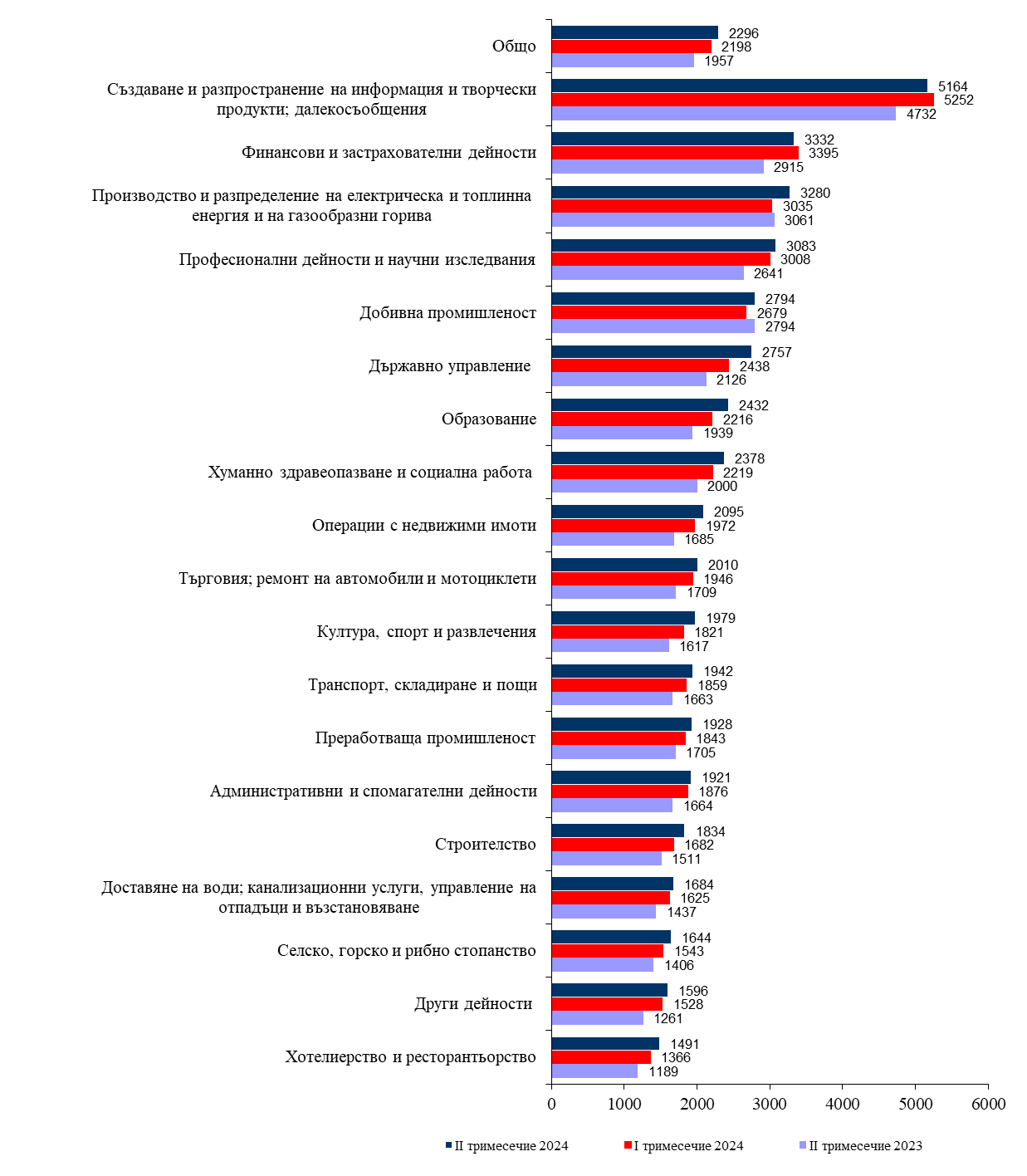 Спрямо второто тримесечие на 2023 г. средната месечна работна заплата нараства със 17.3%, като най-голямо e увеличението в икономическите дейности: „Държавно управление“ - с 29.7%, „Други дейности“ - с 26.6%, и „Хотелиерство и ресторантьорство“ и „Образование“ - с по 25.4%. Икономическите дейности с най-високо средномесечно трудово възнаграждение на наетите лица по трудово и служебно правоотношение за периода са:„Създаване и разпространение на информация и творчески продукти; далеко-съобщения“ - 5 164 лева;„Финансови и застрахователни дейности“ - 3 332 лева; „Производство и разпределение на електрическа и топлинна енергия и на газообразни горива“ - 3 280 лева.Най-нископлатени са били наетите лица в икономическите дейности:„Хотелиерство и ресторантьорство“ - 1 491 лева;„Други дейности“ - 1 596 лева;„Селско, горско и рибно стопанство“ - 1 644 лева.Спрямо същия период на предходната година средната месечна работна заплата през второто тримесечие на 2024 г. в обществения сектор нараства с 22.5%, а в частния сектор с 15.6%.Фиг. 3. Средна брутна месечна работна заплата по форми на собственост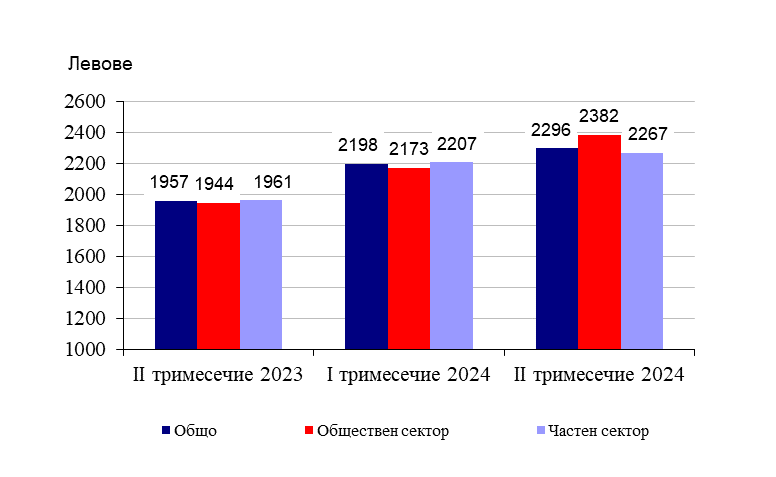 Методологични бележкиДанните са получени от тримесечното „Наблюдение на наетите лица, отработеното време, средствата за работна заплата и други разходи за труд“, което има за цел да изследва текущото състояние и динамика на основни аспекти на пазара на труда. Наблюдението е репрезентативно, като се използва стратифицирана случайна извадка от предприятия. Генералната съвкупност се стратифицира по следните критерии: териториален признак - 28 административни области, икономическа дейност по КИД - 2008, размер на предприятието според броя на наетите лица. Методологията на тримесечното наблюдение на наетите лица, отработеното време, средствата за работна заплата и други разходи за труд, както и актуални данни, могат да се намерят на уеб сайта на НСИ: http://www.nsi.bg/sites/методология; http://www.nsi.bg/данни.ПриложениеТаблица 1Наети лица по трудово и служебно правоотношение поикономически дейности през 2024 година1Наети лица по трудово и служебно правоотношение поикономически дейности през 2024 година1Наети лица по трудово и служебно правоотношение поикономически дейности през 2024 година1Наети лица по трудово и служебно правоотношение поикономически дейности през 2024 година1Наети лица по трудово и служебно правоотношение поикономически дейности през 2024 година1Наети лица по трудово и служебно правоотношение поикономически дейности през 2024 година1Наети лица по трудово и служебно правоотношение поикономически дейности през 2024 година1Наети лица по трудово и служебно правоотношение поикономически дейности през 2024 година1Наети лица по трудово и служебно правоотношение поикономически дейности през 2024 година1Наети лица по трудово и служебно правоотношение поикономически дейности през 2024 година1Наети лица по трудово и служебно правоотношение поикономически дейности през 2024 година1Наети лица по трудово и служебно правоотношение поикономически дейности през 2024 година1Наети лица по трудово и служебно правоотношение поикономически дейности през 2024 година1Наети лица по трудово и служебно правоотношение поикономически дейности през 2024 година1Наети лица по трудово и служебно правоотношение поикономически дейности през 2024 година1Наети лица по трудово и служебно правоотношение поикономически дейности през 2024 година1Наети лица по трудово и служебно правоотношение поикономически дейности през 2024 година1Наети лица по трудово и служебно правоотношение поикономически дейности през 2024 година1Наети лица по трудово и служебно правоотношение поикономически дейности през 2024 година1Наети лица по трудово и служебно правоотношение поикономически дейности през 2024 година1Наети лица по трудово и служебно правоотношение поикономически дейности през 2024 година1Наети лица по трудово и служебно правоотношение поикономически дейности през 2024 година1Наети лица по трудово и служебно правоотношение поикономически дейности през 2024 година1Наети лица по трудово и служебно правоотношение поикономически дейности през 2024 година1Наети лица по трудово и служебно правоотношение поикономически дейности през 2024 година1          (Списъчен брой в края на месеца)          (Списъчен брой в края на месеца)          (Списъчен брой в края на месеца)          (Списъчен брой в края на месеца)          (Списъчен брой в края на месеца)          (Списъчен брой в края на месеца)          (Списъчен брой в края на месеца)          (Списъчен брой в края на месеца)Икономически дейностиИкономически дейностиИкономически дейностиИкономически дейностиИкономически дейностиИкономически дейностиИкономически дейностиИкономически дейностиИкономически дейностиИкономически дейностиИкономически дейностиИкономически дейностиИкономически дейностиИкономически дейностиИкономически дейностиИкономически дейностиИкономически дейности20242024202420242024202420242024Икономически дейностиИкономически дейностиИкономически дейностиИкономически дейностиИкономически дейностиИкономически дейностиИкономически дейностиИкономически дейностиИкономически дейностиИкономически дейностиИкономически дейностиИкономически дейностиИкономически дейностиИкономически дейностиИкономически дейностиИкономически дейностиИкономически дейностиаприлаприлаприлмаймаймайюниюниОбщоОбщоОбщоОбщоОбщоОбщоОбщоОбщоОбщоОбщоОбщоОбщоОбщоОбщоОбщоОбщоОбщо23272752327275232727523301242330124233012423481962348196Селско, горско и рибно стопанствоСелско, горско и рибно стопанствоСелско, горско и рибно стопанствоСелско, горско и рибно стопанствоСелско, горско и рибно стопанствоСелско, горско и рибно стопанствоСелско, горско и рибно стопанствоСелско, горско и рибно стопанствоСелско, горско и рибно стопанствоСелско, горско и рибно стопанствоСелско, горско и рибно стопанствоСелско, горско и рибно стопанствоСелско, горско и рибно стопанствоСелско, горско и рибно стопанствоСелско, горско и рибно стопанствоСелско, горско и рибно стопанствоСелско, горско и рибно стопанство6749367493674936760467604676046900869008Добивна промишленостДобивна промишленостДобивна промишленостДобивна промишленостДобивна промишленостДобивна промишленостДобивна промишленостДобивна промишленостДобивна промишленостДобивна промишленостДобивна промишленостДобивна промишленостДобивна промишленостДобивна промишленостДобивна промишленостДобивна промишленостДобивна промишленост1835818358183581832318323183231823118231Преработваща промишленостПреработваща промишленостПреработваща промишленостПреработваща промишленостПреработваща промишленостПреработваща промишленостПреработваща промишленостПреработваща промишленостПреработваща промишленостПреработваща промишленостПреработваща промишленостПреработваща промишленостПреработваща промишленостПреработваща промишленостПреработваща промишленостПреработваща промишленостПреработваща промишленост455101455101455101452093452093452093450481450481Производство и разпределение на електрическа и топлинна енергия и на газообразни гориваПроизводство и разпределение на електрическа и топлинна енергия и на газообразни гориваПроизводство и разпределение на електрическа и топлинна енергия и на газообразни гориваПроизводство и разпределение на електрическа и топлинна енергия и на газообразни гориваПроизводство и разпределение на електрическа и топлинна енергия и на газообразни гориваПроизводство и разпределение на електрическа и топлинна енергия и на газообразни гориваПроизводство и разпределение на електрическа и топлинна енергия и на газообразни гориваПроизводство и разпределение на електрическа и топлинна енергия и на газообразни гориваПроизводство и разпределение на електрическа и топлинна енергия и на газообразни гориваПроизводство и разпределение на електрическа и топлинна енергия и на газообразни гориваПроизводство и разпределение на електрическа и топлинна енергия и на газообразни гориваПроизводство и разпределение на електрическа и топлинна енергия и на газообразни гориваПроизводство и разпределение на електрическа и топлинна енергия и на газообразни гориваПроизводство и разпределение на електрическа и топлинна енергия и на газообразни гориваПроизводство и разпределение на електрическа и топлинна енергия и на газообразни гориваПроизводство и разпределение на електрическа и топлинна енергия и на газообразни гориваПроизводство и разпределение на електрическа и топлинна енергия и на газообразни горива2883728837288372867128671286712853928539Доставяне на води; канализационни услуги, управление на отпадъци и възстановяванеДоставяне на води; канализационни услуги, управление на отпадъци и възстановяванеДоставяне на води; канализационни услуги, управление на отпадъци и възстановяванеДоставяне на води; канализационни услуги, управление на отпадъци и възстановяванеДоставяне на води; канализационни услуги, управление на отпадъци и възстановяванеДоставяне на води; канализационни услуги, управление на отпадъци и възстановяванеДоставяне на води; канализационни услуги, управление на отпадъци и възстановяванеДоставяне на води; канализационни услуги, управление на отпадъци и възстановяванеДоставяне на води; канализационни услуги, управление на отпадъци и възстановяванеДоставяне на води; канализационни услуги, управление на отпадъци и възстановяванеДоставяне на води; канализационни услуги, управление на отпадъци и възстановяванеДоставяне на води; канализационни услуги, управление на отпадъци и възстановяванеДоставяне на води; канализационни услуги, управление на отпадъци и възстановяванеДоставяне на води; канализационни услуги, управление на отпадъци и възстановяванеДоставяне на води; канализационни услуги, управление на отпадъци и възстановяванеДоставяне на води; канализационни услуги, управление на отпадъци и възстановяванеДоставяне на води; канализационни услуги, управление на отпадъци и възстановяване3692236922369223693336933369333688836888СтроителствоСтроителствоСтроителствоСтроителствоСтроителствоСтроителствоСтроителствоСтроителствоСтроителствоСтроителствоСтроителствоСтроителствоСтроителствоСтроителствоСтроителствоСтроителствоСтроителство129929129929129929129337129337129337129921129921Търговия; ремонт на автомобили и мотоциклетиТърговия; ремонт на автомобили и мотоциклетиТърговия; ремонт на автомобили и мотоциклетиТърговия; ремонт на автомобили и мотоциклетиТърговия; ремонт на автомобили и мотоциклетиТърговия; ремонт на автомобили и мотоциклетиТърговия; ремонт на автомобили и мотоциклетиТърговия; ремонт на автомобили и мотоциклетиТърговия; ремонт на автомобили и мотоциклетиТърговия; ремонт на автомобили и мотоциклетиТърговия; ремонт на автомобили и мотоциклетиТърговия; ремонт на автомобили и мотоциклетиТърговия; ремонт на автомобили и мотоциклетиТърговия; ремонт на автомобили и мотоциклетиТърговия; ремонт на автомобили и мотоциклетиТърговия; ремонт на автомобили и мотоциклетиТърговия; ремонт на автомобили и мотоциклети384983384983384983384921384921384921388612388612Транспорт, складиране и пощиТранспорт, складиране и пощиТранспорт, складиране и пощиТранспорт, складиране и пощиТранспорт, складиране и пощиТранспорт, складиране и пощиТранспорт, складиране и пощиТранспорт, складиране и пощиТранспорт, складиране и пощиТранспорт, складиране и пощиТранспорт, складиране и пощиТранспорт, складиране и пощиТранспорт, складиране и пощиТранспорт, складиране и пощиТранспорт, складиране и пощиТранспорт, складиране и пощиТранспорт, складиране и пощи141695141695141695141833141833141833142044142044Хотелиерство и ресторантьорствоХотелиерство и ресторантьорствоХотелиерство и ресторантьорствоХотелиерство и ресторантьорствоХотелиерство и ресторантьорствоХотелиерство и ресторантьорствоХотелиерство и ресторантьорствоХотелиерство и ресторантьорствоХотелиерство и ресторантьорствоХотелиерство и ресторантьорствоХотелиерство и ресторантьорствоХотелиерство и ресторантьорствоХотелиерство и ресторантьорствоХотелиерство и ресторантьорствоХотелиерство и ресторантьорствоХотелиерство и ресторантьорствоХотелиерство и ресторантьорство105301105301105301111360111360111360124309124309Създаване и разпространение на информация и творчески продукти; далекосъобщенияСъздаване и разпространение на информация и творчески продукти; далекосъобщенияСъздаване и разпространение на информация и творчески продукти; далекосъобщенияСъздаване и разпространение на информация и творчески продукти; далекосъобщенияСъздаване и разпространение на информация и творчески продукти; далекосъобщенияСъздаване и разпространение на информация и творчески продукти; далекосъобщенияСъздаване и разпространение на информация и творчески продукти; далекосъобщенияСъздаване и разпространение на информация и творчески продукти; далекосъобщенияСъздаване и разпространение на информация и творчески продукти; далекосъобщенияСъздаване и разпространение на информация и творчески продукти; далекосъобщенияСъздаване и разпространение на информация и творчески продукти; далекосъобщенияСъздаване и разпространение на информация и творчески продукти; далекосъобщенияСъздаване и разпространение на информация и творчески продукти; далекосъобщенияСъздаване и разпространение на информация и творчески продукти; далекосъобщенияСъздаване и разпространение на информация и творчески продукти; далекосъобщенияСъздаване и разпространение на информация и творчески продукти; далекосъобщенияСъздаване и разпространение на информация и творчески продукти; далекосъобщения127778127778127778127280127280127280127390127390Финансови и застрахователни дейностиФинансови и застрахователни дейностиФинансови и застрахователни дейностиФинансови и застрахователни дейностиФинансови и застрахователни дейностиФинансови и застрахователни дейностиФинансови и застрахователни дейностиФинансови и застрахователни дейностиФинансови и застрахователни дейностиФинансови и застрахователни дейностиФинансови и застрахователни дейностиФинансови и застрахователни дейностиФинансови и застрахователни дейностиФинансови и застрахователни дейностиФинансови и застрахователни дейностиФинансови и застрахователни дейностиФинансови и застрахователни дейности5718557185571855702857028570285717057170Операции с недвижими имотиОперации с недвижими имотиОперации с недвижими имотиОперации с недвижими имотиОперации с недвижими имотиОперации с недвижими имотиОперации с недвижими имотиОперации с недвижими имотиОперации с недвижими имотиОперации с недвижими имотиОперации с недвижими имотиОперации с недвижими имотиОперации с недвижими имотиОперации с недвижими имотиОперации с недвижими имотиОперации с недвижими имотиОперации с недвижими имоти2159221592215922176521765217652186321863Професионални дейности и научни изследванияПрофесионални дейности и научни изследванияПрофесионални дейности и научни изследванияПрофесионални дейности и научни изследванияПрофесионални дейности и научни изследванияПрофесионални дейности и научни изследванияПрофесионални дейности и научни изследванияПрофесионални дейности и научни изследванияПрофесионални дейности и научни изследванияПрофесионални дейности и научни изследванияПрофесионални дейности и научни изследванияПрофесионални дейности и научни изследванияПрофесионални дейности и научни изследванияПрофесионални дейности и научни изследванияПрофесионални дейности и научни изследванияПрофесионални дейности и научни изследванияПрофесионални дейности и научни изследвания8503885038850388501585015850158499784997Административни и спомагателни дейностиАдминистративни и спомагателни дейностиАдминистративни и спомагателни дейностиАдминистративни и спомагателни дейностиАдминистративни и спомагателни дейностиАдминистративни и спомагателни дейностиАдминистративни и спомагателни дейностиАдминистративни и спомагателни дейностиАдминистративни и спомагателни дейностиАдминистративни и спомагателни дейностиАдминистративни и спомагателни дейностиАдминистративни и спомагателни дейностиАдминистративни и спомагателни дейностиАдминистративни и спомагателни дейностиАдминистративни и спомагателни дейностиАдминистративни и спомагателни дейностиАдминистративни и спомагателни дейности113642113642113642113884113884113884114508114508Държавно управление; държавно обществено осигуряванеДържавно управление; държавно обществено осигуряванеДържавно управление; държавно обществено осигуряванеДържавно управление; държавно обществено осигуряванеДържавно управление; държавно обществено осигуряванеДържавно управление; държавно обществено осигуряванеДържавно управление; държавно обществено осигуряванеДържавно управление; държавно обществено осигуряванеДържавно управление; държавно обществено осигуряванеДържавно управление; държавно обществено осигуряванеДържавно управление; държавно обществено осигуряванеДържавно управление; държавно обществено осигуряванеДържавно управление; държавно обществено осигуряванеДържавно управление; държавно обществено осигуряванеДържавно управление; държавно обществено осигуряванеДържавно управление; държавно обществено осигуряванеДържавно управление; държавно обществено осигуряване114227114227114227114364114364114364114335114335ОбразованиеОбразованиеОбразованиеОбразованиеОбразованиеОбразованиеОбразованиеОбразованиеОбразованиеОбразованиеОбразованиеОбразованиеОбразованиеОбразованиеОбразованиеОбразованиеОбразование172364172364172364171753171753171753169989169989Хуманно здравеопазване и социална работа Хуманно здравеопазване и социална работа Хуманно здравеопазване и социална работа Хуманно здравеопазване и социална работа Хуманно здравеопазване и социална работа Хуманно здравеопазване и социална работа Хуманно здравеопазване и социална работа Хуманно здравеопазване и социална работа Хуманно здравеопазване и социална работа Хуманно здравеопазване и социална работа Хуманно здравеопазване и социална работа Хуманно здравеопазване и социална работа Хуманно здравеопазване и социална работа Хуманно здравеопазване и социална работа Хуманно здравеопазване и социална работа Хуманно здравеопазване и социална работа Хуманно здравеопазване и социална работа 193432193432193432194159194159194159195159195159Култура, спорт и развлеченияКултура, спорт и развлеченияКултура, спорт и развлеченияКултура, спорт и развлеченияКултура, спорт и развлеченияКултура, спорт и развлеченияКултура, спорт и развлеченияКултура, спорт и развлеченияКултура, спорт и развлеченияКултура, спорт и развлеченияКултура, спорт и развлеченияКултура, спорт и развлеченияКултура, спорт и развлеченияКултура, спорт и развлеченияКултура, спорт и развлеченияКултура, спорт и развлеченияКултура, спорт и развлечения3678036780367803720937209372093790237902Други дейностиДруги дейностиДруги дейностиДруги дейностиДруги дейностиДруги дейностиДруги дейностиДруги дейностиДруги дейностиДруги дейностиДруги дейностиДруги дейностиДруги дейностиДруги дейностиДруги дейностиДруги дейностиДруги дейности36618366183661836592365923659236850368501 Предварителни данни.1 Предварителни данни.1 Предварителни данни.1 Предварителни данни.1 Предварителни данни.1 Предварителни данни.1 Предварителни данни.1 Предварителни данни.1 Предварителни данни.1 Предварителни данни.1 Предварителни данни.1 Предварителни данни.  Таблица 2  Таблица 2  Таблица 2Средна брутна месечна работна заплата на наетите лица по трудово и служебно правоотношение по икономически дейности през 2024 година1Средна брутна месечна работна заплата на наетите лица по трудово и служебно правоотношение по икономически дейности през 2024 година1Средна брутна месечна работна заплата на наетите лица по трудово и служебно правоотношение по икономически дейности през 2024 година1Средна брутна месечна работна заплата на наетите лица по трудово и служебно правоотношение по икономически дейности през 2024 година1Средна брутна месечна работна заплата на наетите лица по трудово и служебно правоотношение по икономически дейности през 2024 година1Средна брутна месечна работна заплата на наетите лица по трудово и служебно правоотношение по икономически дейности през 2024 година1Средна брутна месечна работна заплата на наетите лица по трудово и служебно правоотношение по икономически дейности през 2024 година1Средна брутна месечна работна заплата на наетите лица по трудово и служебно правоотношение по икономически дейности през 2024 година1Средна брутна месечна работна заплата на наетите лица по трудово и служебно правоотношение по икономически дейности през 2024 година1Средна брутна месечна работна заплата на наетите лица по трудово и служебно правоотношение по икономически дейности през 2024 година1Средна брутна месечна работна заплата на наетите лица по трудово и служебно правоотношение по икономически дейности през 2024 година1Средна брутна месечна работна заплата на наетите лица по трудово и служебно правоотношение по икономически дейности през 2024 година1(Левове)Икономически дейностиИкономически дейностиИкономически дейностиИкономически дейностиИкономически дейностиИкономически дейностиИкономически дейности20242024202420242024Икономически дейностиИкономически дейностиИкономически дейностиИкономически дейностиИкономически дейностиИкономически дейностиИкономически дейностиаприлаприлмайюниюниОбщоОбщоОбщоОбщоОбщоОбщоОбщо23032303231022762276Селско, горско и рибно стопанствоСелско, горско и рибно стопанствоСелско, горско и рибно стопанствоСелско, горско и рибно стопанствоСелско, горско и рибно стопанствоСелско, горско и рибно стопанствоСелско, горско и рибно стопанство16291629160716951695Добивна промишленостДобивна промишленостДобивна промишленостДобивна промишленостДобивна промишленостДобивна промишленостДобивна промишленост29922992274026492649Преработваща промишленостПреработваща промишленостПреработваща промишленостПреработваща промишленостПреработваща промишленостПреработваща промишленостПреработваща промишленост19251925193719211921Производство и разпределение на електрическа и топлинна енергия и на газообразни гориваПроизводство и разпределение на електрическа и топлинна енергия и на газообразни гориваПроизводство и разпределение на електрическа и топлинна енергия и на газообразни гориваПроизводство и разпределение на електрическа и топлинна енергия и на газообразни гориваПроизводство и разпределение на електрическа и топлинна енергия и на газообразни гориваПроизводство и разпределение на електрическа и топлинна енергия и на газообразни гориваПроизводство и разпределение на електрическа и топлинна енергия и на газообразни горива32253225330133153315Доставяне на води; канализационни услуги, управление на отпадъци и възстановяванеДоставяне на води; канализационни услуги, управление на отпадъци и възстановяванеДоставяне на води; канализационни услуги, управление на отпадъци и възстановяванеДоставяне на води; канализационни услуги, управление на отпадъци и възстановяванеДоставяне на води; канализационни услуги, управление на отпадъци и възстановяванеДоставяне на води; канализационни услуги, управление на отпадъци и възстановяванеДоставяне на води; канализационни услуги, управление на отпадъци и възстановяване16441644172716811681СтроителствоСтроителствоСтроителствоСтроителствоСтроителствоСтроителствоСтроителство18641864179718411841Търговия; ремонт на автомобили и мотоциклетиТърговия; ремонт на автомобили и мотоциклетиТърговия; ремонт на автомобили и мотоциклетиТърговия; ремонт на автомобили и мотоциклетиТърговия; ремонт на автомобили и мотоциклетиТърговия; ремонт на автомобили и мотоциклетиТърговия; ремонт на автомобили и мотоциклети19891989204319971997Транспорт, складиране и пощиТранспорт, складиране и пощиТранспорт, складиране и пощиТранспорт, складиране и пощиТранспорт, складиране и пощиТранспорт, складиране и пощиТранспорт, складиране и пощи19071907198119381938Хотелиерство и ресторантьорствоХотелиерство и ресторантьорствоХотелиерство и ресторантьорствоХотелиерство и ресторантьорствоХотелиерство и ресторантьорствоХотелиерство и ресторантьорствоХотелиерство и ресторантьорство14301430155014901490Създаване и разпространение на информация и творчески продукти; далекосъобщенияСъздаване и разпространение на информация и творчески продукти; далекосъобщенияСъздаване и разпространение на информация и творчески продукти; далекосъобщенияСъздаване и разпространение на информация и творчески продукти; далекосъобщенияСъздаване и разпространение на информация и творчески продукти; далекосъобщенияСъздаване и разпространение на информация и творчески продукти; далекосъобщенияСъздаване и разпространение на информация и творчески продукти; далекосъобщения51605160510152295229Финансови и застрахователни дейностиФинансови и застрахователни дейностиФинансови и застрахователни дейностиФинансови и застрахователни дейностиФинансови и застрахователни дейностиФинансови и застрахователни дейностиФинансови и застрахователни дейности33973397318134173417Операции с недвижими имотиОперации с недвижими имотиОперации с недвижими имотиОперации с недвижими имотиОперации с недвижими имотиОперации с недвижими имотиОперации с недвижими имоти20352035212521232123Професионални дейности и научни изследванияПрофесионални дейности и научни изследванияПрофесионални дейности и научни изследванияПрофесионални дейности и научни изследванияПрофесионални дейности и научни изследванияПрофесионални дейности и научни изследванияПрофесионални дейности и научни изследвания31243124307630483048Административни и спомагателни дейностиАдминистративни и спомагателни дейностиАдминистративни и спомагателни дейностиАдминистративни и спомагателни дейностиАдминистративни и спомагателни дейностиАдминистративни и спомагателни дейностиАдминистративни и спомагателни дейности19441944196318581858Държавно управление; държавно обществено осигуряванеДържавно управление; държавно обществено осигуряванеДържавно управление; държавно обществено осигуряванеДържавно управление; държавно обществено осигуряванеДържавно управление; държавно обществено осигуряванеДържавно управление; държавно обществено осигуряванеДържавно управление; държавно обществено осигуряване30663066271524892489ОбразованиеОбразованиеОбразованиеОбразованиеОбразованиеОбразованиеОбразование23352335254624162416Хуманно здравеопазване и социална работа Хуманно здравеопазване и социална работа Хуманно здравеопазване и социална работа Хуманно здравеопазване и социална работа Хуманно здравеопазване и социална работа Хуманно здравеопазване и социална работа Хуманно здравеопазване и социална работа 23522352239423902390Култура, спорт и развлеченияКултура, спорт и развлеченияКултура, спорт и развлеченияКултура, спорт и развлеченияКултура, спорт и развлеченияКултура, спорт и развлеченияКултура, спорт и развлечения19801980205419041904Други дейностиДруги дейностиДруги дейностиДруги дейностиДруги дейностиДруги дейностиДруги дейности161416141585158815881 Предварителни данни.1 Предварителни данни.1 Предварителни данни.1 Предварителни данни.1 Предварителни данни.1 Предварителни данни.1 Предварителни данни.